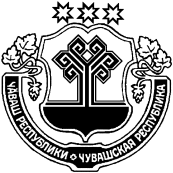 О внесении изменений в Устав  Первостепановского сельского поселения Цивильского района Чувашской Республики            На основании Федерального закона от 6 октября 2003 года № 131-ФЗ «Об общих принципах организации местного самоуправления в Российской Федерации», Закона Чувашской Республики от 18 октября 2004 года № 19 «Об организации местного самоуправления в Чувашской Республике», СОБРАНИЕ ДЕПУТАТОВ ПЕРВОСТЕПАНОВСКОГО СЕЛЬСКОГО ПОСЕЛЕНИЯ ЦИВИЛЬСКОГО РАЙОНА  РЕШИЛО:1. Внести в Устав Первостепановского сельского поселения Цивильского района Чувашской Республики, принятый решением Собрания депутатов Первостепановского сельского поселения  Цивильского района Чувашской Республики от 29 мая 2012  года № 13-3 (с изменениями внесенными решениями Собрания депутатов Первостепановского сельского поселения от 18 июня 2013 года № 18-1, 21 января 2014 года № 21-1, 28 марта 2014 года № 22-1, 15 декабря 2014 года № 27-1, 19 июня 2015 года № 31-1, 17 февраля 2017 года № 19-1), следующие изменения:абзац первый пункта 2.1. статьи 5.1. изложить в следующей редакции:          «2.1. Муниципальные нормативные правовые акты, затрагивающие права, свободы и обязанности человека и гражданина, устанавливающие правовой статус организаций, учредителем которых выступает муниципальное образование, а также соглашения, заключаемые между органами местного самоуправления, вступают в силу после их официального опубликования (обнародования) в периодическом печатном издании «Первостепановский вестник».»;часть 1 статьи 7 дополнить пунктом 16 следующего содержания:«16) оказание содействия развитию физической культуры и спорта инвалидов, лиц с ограниченными возможностями здоровья, адаптивной физической культуры и адаптивного спорта.»;в статье 22:а) часть 10 изложить в следующей редакции:«10. Глава Первостепановского сельского поселения должен соблюдать ограничения, запреты, исполнять обязанности, которые установлены Федеральным законом от 25.12.2008 г. №273-ФЗ "О противодействии коррупции", Федеральным законом от 03.12.2012г. №230-ФЗ «О контроле за соответствием расходов лиц, замещающих государственные должности, и иных лиц их доходам», Федеральным законом от 07.05.2013 г. №79-ФЗ «О запрете отдельным категориям лиц открывать и иметь счета (вклады), хранить наличные денежные средства и ценности в иностранных банках, расположенных за пределами территории Российской Федерации, владеть и (или) пользоваться иностранными финансовыми инструментами.»;б) дополнить частью 11 в следующей редакции:«11. В случае досрочного прекращения полномочий главы Первостепановского сельского поселения избрание главы Первостепановского сельского поселения, избираемого Собранием депутатов Первостепановского сельского поселения  из числа кандидатов, представленных конкурсной комиссией по результатам конкурса, осуществляется не позднее чем через шесть месяцев со дня такого прекращения полномочий.При этом если до истечения срока полномочий Собрания депутатов Первостепановского сельского поселения осталось менее шести месяцев, избрание Главы Первостепановского сельского поселения осуществляется из числа кандидатов, представленных конкурсной комиссией по результатам конкурса, - в течение трех месяцев со дня избрания Собрания депутатов Первостепановского сельского поселения в правомочном составе.»;статью 24 изложить в следующей редакции:«Статья 24. Исполнение обязанностей главы Первостепановского сельского поселенияВ случае досрочного прекращения полномочий главы Первостепановского сельского поселения его полномочия временно исполняет должностное лицо администрации Первостепановского сельского поселения, назначенный решением Собрания депутатов Первостепановского сельского поселения.   В случае временного отсутствия главы Первостепановского сельского поселения его полномочия временно исполняет должностное лицо администрации Первостепановского сельского поселения, уполномоченное на основании распоряжения главы Первостепановского сельского поселения.В случае невозможности исполнения главой Первостепановского сельского поселения своих полномочий и невозможности принятия распоряжения, указанного в абзаце втором настоящей статьи, в том числе в случае применения к нему по решению суда мер процессуального принуждения в виде заключения под стражу или временного отстранения от должности, его полномочия временно исполняет должностное лицо администрации Первостепановского сельского поселения, назначенный решением Собрания депутатов Первостепановского сельского поселения.»;в статье 29:а) пункт 4 изложить в следующей редакции:«4. Депутат Собрания депутатов Первостепановского сельского поселения Цивильского района должен соблюдать ограничения, запреты, исполнять обязанности, которые установлены Федеральным законом от 25 декабря 2008 года № 273-ФЗ "О противодействии коррупции",Федеральным законом от 3 декабря 2012 года N 230-ФЗ "О контроле за соответствием расходов лиц, замещающих государственные должности, и иных лиц их доходам", Федеральным законом от 7 мая 2013 года N 79-ФЗ "О запрете отдельным категориям лиц открывать и иметь счета (вклады), хранить наличные денежные средства и ценности в иностранных банках, расположенных за пределами территории Российской Федерации, владеть и (или) пользоваться иностранными финансовыми инструментами.»;         б) дополнить пунктом 5 следующего содержания:«5. Встречи депутата с избирателями проводятся в помещениях, специально отведенных местах, а также на внутридворовых территориях при условии, что их проведение не повлечет за собой нарушение функционирования объектов жизнеобеспечения, транспортной или социальной инфраструктуры, связи, создание помех движению пешеходов и (или) транспортных средств либо доступу граждан к жилым помещениям или объектам транспортной или социальной инфраструктуры.»;статью 35  изложить в следующей редакции:«Статья 35. Досрочное прекращение полномочий депутата Собрания депутатов Первостепановского сельского поселения 1. Депутат Собрания депутатов Первостепановского сельского поселения досрочно прекращает свои полномочия в случае: 1) смерти; 2) отставки по собственному желанию; 3) признания судом недееспособным или ограниченно дееспособным; 4) признания судом безвестно отсутствующим или объявления умершим; 5) вступления в отношении его в законную силу обвинительного приговора суда; 6) выезда за пределы Российской Федерации на постоянное место жительства; 7) отзыва избирателями; 8) прекращения гражданства Российской Федерации, прекращения гражданства иностранного государства - участника международного договора Российской Федерации, в соответствии с которым иностранный гражданин имеет право быть избранным в органы местного самоуправления; приобретения им гражданства иностранного государства либо получения им вида на жительство или иного документа, подтверждающего право на постоянное проживание гражданина Российской Федерации на территории иностранного государства, не являющегося участником международного договора Российской Федерации, в соответствии с которым гражданин Российской Федерации, имеющий гражданство иностранного государства, имеет право быть избранным в органы местного самоуправления;9) досрочного прекращения полномочий Собрания депутатов Первостепановского сельского поселения; 10) призыва на военную службу или направления на заменяющую ее альтернативную гражданскую службу; 11) в иных случаях, установленных Федеральным законом от 06.10.2003 № 131-ФЗ «Об общих принципах организации местного самоуправления в Российской Федерации» и иными федеральными законами. 2. Решение о прекращении полномочий депутата в указанных случаях оформляется решением Собрания депутатов Первостепановского сельского поселения, в котором определяется день прекращения полномочий депутата. Полномочия депутата в случае, предусмотренном  абзацем 10 настоящей статьи, прекращаются со дня досрочного прекращения полномочий Собрания депутатов Первостепановского сельского поселения. 3. Решение о досрочном прекращении полномочий депутата Собрания депутатов Первостепановского сельского поселения принимается не позднее чем через 30 дней со дня появления основания для досрочного прекращения полномочий, а если это основание появилось в период между сессиями Собрания депутатов Первостепановского сельского поселения - не позднее чем через три месяца со дня появления такого основания.       4. В случае обращения Главы Чувашской Республики с заявлением о досрочном прекращении полномочий депутата Собрания депутатов Первостепановского сельского поселения днем появления основания для досрочного прекращения полномочий является день поступления в Собрание депутатов Первостепановского сельского поселения данного заявления.»;7) абзац второй статьи 63 изложить в следующей редакции:«Изменения и дополнения, внесенные в устав Первостепановского сельского поселения и изменяющие структуру органов местного самоуправления, разграничение полномочий между органами местного самоуправления (за исключением случаев приведения устава Первостепановского сельского поселения в соответствие с федеральными законами, а также изменения полномочий, срока полномочий, порядка избрания выборных должностных лиц местного самоуправления), вступают в силу после истечения срока полномочий Собрания депутатов Первостепановского сельского поселения, принявшего муниципальный правовой акт о внесении указанных изменений и дополнений в устав Первостепановского сельского поселения.»2. Настоящее решение вступает в силу после его государственной регистрации и официального опубликования в периодическом печатном издании «Первостепановский вестник».Председатель Собрания депутатовПервостепановского сельского поселения                                           Филимонов Н.П.Глава Первостепановского сельского поселения                                Николаев С.Г.ЧĂВАШ РЕСПУБЛИКИÇĔРПУ РАЙОНĚЧУВАШСКАЯ РЕСПУБЛИКАЦИВИЛЬСКИЙ РАЙОНЯМАШ ЯЛ ПОСЕЛЕНИЙĚНДЕПУТАТСЕН ПУХĂВĚЙЫШĂНУ2017 ç. декабрĕн 01-мĕшĕ 25-2 №Ямаш ялěСОБРАНИЕ ДЕПУТАТОВПЕРВОСТЕПАНОВСКОГО СЕЛЬСКОГО  ПОСЕЛЕНИЯРЕШЕНИЕот 01 декабря 2017 г.   № 25-2село Первое Степаново